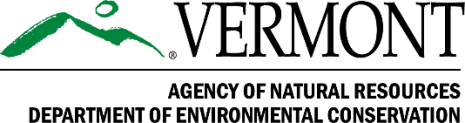 WAR FAAFINFaafin Degdeg ah – Luulyo 13, 2023Warbaahinta Qofka ay La Xiriirayso:Michelle Kolb, Barnaamijka Wastewater, Qaybta Maaraynta Biyo-mareenka 
Waaxda Ilaalinta Deegaanka802-490-6165, Michelle.Kolb@vermont.govVermont DEC waxay soo Saaraysaa Digniin Dadweyne oo ku saabsan Biyaha WasakhoobayMontpelier, Vt. – Ayada oo qayb ka ah daadadka baahsan ee guud ahaanba ka dhacay Vermont, shirkado badan oo biyaha wasakhda ah daaweeya oo ay dowladda hoose leedahay iyo hanaanka nadiifinta biyaha wasakhda ah ee gaarka loo leeyahay ayaa biyo caadi ah iyo biyo wasakh ah oo badani ku qulquleen taasoo keenaysa in bulaacad aan la daaweyn ama aan si buuxda loo daaweyn ay soo gasho deegaanka.Sidaa darteed, wabiyada iyo biyaha daadka waxaa ku jiri kara jeermisyo sida fayrasyada iyo bakteeriyada xanuunada sababa. Inkasta oo ay dhici karto in goobahaan aan lagu dhajin ogaysiisyada ka fogaanshahooda, haddana in lagu madadaalaysto, la dhex maro biyaha, lagu raaco doon, lagu dabaasha, ama lagu kaluumaysto waa in laga fogaadaa dhowr maalmood ilaa heerka qulqulka biyuhu kusoo laabanayo heerkiisii caadiga ahaa.Marka heeka qulqulka biyuhu kusoo laabto sidii caadiga ahayd shirkado badan oo biyaha daaweeyana ay awood u yeeshaan dib u bilaabista daaweynta biyaha oo dhammaystiran, hanaanka caadiga ah ee ogaysiiska bulshada iyo soo dhigista calaamadaha kumeelgaarka ah ee biyaha soo galaya goobaha dadweynaha ayaa dib ug bilaabmi doona meelaha u baahan dayactirka muddada dheer.Wixii macluumaad dheeraad ah oo ku saabsan caawimooyinka kasoo kabashada daadadka ee ka imanaya Wakaaladda Khayraadka Dabiiciga ah, Waaxda Ilaalinta Deegaanka, Waaxda Kaluunka iyo Duurjoogta, ama Waaxda Kaymaha, Seerooyinka, iyo Madadaalada, bookho https://ANR.Vermont.gov/Flood. Boggan waxaa kujiri doona ogaysiisyada biyaha la kulaylinayo, macluumaadka xirista xadiiqadaha, hagitaanada dib u dayactirka wabiga iyo waddada, macluumaadka hanaanka ceelasha iyo nidaamka nadiifinta biyaha wasakhda ah, iyo kuwo kale.###Ogaysiiska Kahortagga Cunsurinimada:Wakaaladda Khayraadka Dabiiciga ah ee Vermont (ANR) waxay ku shaqaysaa barnaamijyadeeda, adeegyadeeda, iyo howlaheeda ayada oo ka fogaanaysa cunsurinimada ku salaysan isirka, diinta, caqiidada, midabka, waddanka asalka ah (ay ka mid tahay qofku inaanu si wacan u aqoon luuqadda Ingiriisiga), faraca, goobta dhalashada, naafanimada, da’da, xaaladda guurka, galmada, rabitaanka galmada, aqoonsiga jinsiga, ama naasnuujinta (hooyada iyo canugga).Ogeysiiska Helitaanka Luuqada: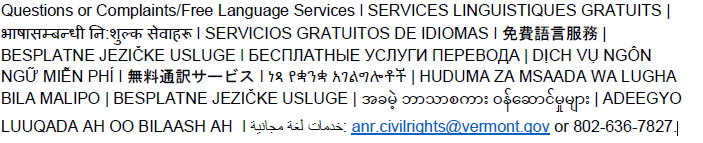 